БАШҠОРТОСТАН РЕСПУБЛИКАhЫ КРАСНОКАМА РАЙОНЫ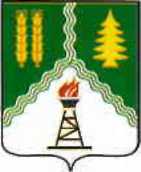  МУНИЦИПАЛЬ РАЙОНЫЯНЫ ҠАЙЫНЛЫКАУЫЛ СОВЕТЫАУЫЛ БИЛӘМӘhЕ СОВЕТЫ452945, Яңы Кайынлык ауылы, Мәктәп урамы, 15 тел.: 8(34759) 7-51-42, факс: 8(34759) 7-51-65 E-mail: upravkainlik@mail.ruРЕСПУБЛИКА БАШКОРТОСТАНМУНИЦИПАЛЬНЫЙ РАЙОН КРАСНОКАМСКИЙ РАЙОНСОВЕТ СЕЛЬСКОГО ПОСЕЛЕНИЯ НОВОКАИНЛЫКОВСКИЙ СЕЛЬСОВЕТ452945, с. Новый Каинлык, ул. Школьная, 15 тел.: 8(34759) 7-51-42, факс: 8(34759) 7-51-65  E-mail: upravkainlik@mail.ru_______________________________________________________________________________________________________________________________        ҠАРАР                                                                                                    РЕШЕНИЕ«___» ___________20___г.                    №_______                «___» ___________20___г.О дополнительном соглашении к Соглашению между органами местного самоуправления муниципального района Краснокамский район Республики Башкортостан и сельского поселения Новокаинлыковский  сельсовет муниципального района Краснокамский район Республики Башкортостан о передаче сельскому поселению части полномочий муниципального района, утвержденному решением Совета сельского поселения Новокаинлыковский сельсовет муниципального района Краснокамский район Республики Башкортостан от 16 апреля 2019 года № 205В соответствии с частью 4 статьи 15 Федерального закона от 6 октября 2003 года № 131-ФЗ «Об общих принципах организации органов местного самоуправления в Российской Федерации» Совет сельского поселения Новокаинлыковский сельсовет муниципального района Краснокамский район Республики БашкортостанР Е Ш И Л:Утвердить прилагаемое дополнительное соглашение к Соглашению между органами местного самоуправления муниципального района Краснокамский район Республики Башкортостан и сельского поселения Новокаинлыковский сельсовет муниципального района Краснокамский район Республики Башкортостан о передаче сельскому поселению части полномочий муниципального района, утвержденному решением Совета сельского поселения Новокаинлыковский сельсовет муниципального района Краснокамский район Республики Башкортостан от 16  апреля 2019 года № 205.Настоящее решение подлежит обнародованию после его принятия и подписания в установленном порядке.Контроль за исполнением настоящего решения возложить на постоянную депутатскую комиссию по бюджету, налогам, вопросам муниципальной собственности.Глава сельского поселения                                                          З.Р. КаламоваПриложение к решению Совета сельского поселенияНовокаинлыковский сельсоветмуниципального района Краснокамский район Республики Башкортостан  от «30» октября 2019 года №14Дополнительное соглашениек Соглашению между органами местного самоуправления муниципального района Краснокамский район Республики Башкортостан и сельского поселения Новокаинлыковский сельсовет муниципального района Краснокамский район Республики Башкортостан о передаче сельскому поселению части полномочий муниципального района, утвержденному решением Совета муниципального района Краснокамский район  Республики Башкортостан от 16 апреля 2019 года № 205Совет муниципального района Краснокамский район Республики Башкортостан, именуемый в дальнейшем Район, в лице председателя Совета муниципального района Краснокамский район Республики Башкортостан Муртазина Айрата Миркаламовича, действующего на основании Устава, с одной стороны, и Совет сельского поселения Новокаинлыковский сельсовет муниципального района Краснокамский район Республики Башкортостан, именуемый в дальнейшем Поселение, в лице главы сельского поселения Каламовой Зили Рахматулловны, действующего на основании Устава, с другой стороны, заключили настоящее Дополнительное соглашение о нижеследующем:Внести в Соглашение от 16 апреля 2019 года № 205 следующие изменения:1.1.	 в пункте 3.2. слова и цифры «1 345 000 (Один миллион триста сорок пять тысяч) рублей» заменить на слова и цифры «1 595 000 (Один миллион пятьсот девяносто пять тысяч) рублей 00 копеек».Во всем остальном, что не предусмотрено настоящим Дополнительным соглашением, действуют условия Соглашения от 16 апреля 2019 года № 22-18.Настоящее Дополнительное соглашение составлено в двух экземплярах, имеющих одинаковую юридическую силу, по одному для каждой из Сторон.Совет муниципального районаКраснокамский районРеспублики БашкортостанСовет сельского поселения Новокаинлыковский сельсовет муниципального района Краснокамский район Республики БашкортостанПредседатель Советамуниципального района Краснокамский районРеспублики Башкортостан______________А.М. Муртазин м.п.Глава сельского поселения Новокаинлыковский сельсовет муниципального района Краснокамский район Республики Башкортостан_______________З.Р. Каламова м.п.